В соответствии с положениями Бюджетного кодекса Российской Федерации,п о с т а н о в л я ю:1. Внести в Перечень кодов подвидов по видам доходов, главными администраторами которых являются органы местного самоуправления сельского поселения Калмиябашевский сельсовет муниципального  района Калтасинский район Республики Башкортостан изменения:- Дополнить код подвидов по виду дохода 000 1 17 15030 10 0000 150 «Инициативные платежи, зачисляемые в бюджеты сельских поселений»2. Контроль за исполнением настоящего Постановления оставляю за собой.Глава сельского поселения	                                          В.В.МаязовЛенин урамы, 16, Калмыябаш ауылы, 452866	                          ул. Ленина, 16, д.Калмиябаш,   452866     Тел.: (34779) 2-71-40, Факс 2-71-07			     Тел.:  (34779) 2-71-40, Факс (34779)2-71-07            E-mail:admkalmiyabash@mail.ru                                             E-mail:admkalmiyabash@mail.ruОКПО 4277649    ОГРН 1020201010675     ИНН 0227000774     К а р а р 	                                                                      п о с т а н о в л е н и е         «29» июля 2021й                                  № 29                              «29» июля 2021 г.О внесении изменений в постановление Администрации сельского поселения Калмиябашевский сельсовет муниципального Калтасинский район Республики Башкортостан от 18 декабря 2018 года № 53 «Об утверждении Перечня кодов подвидов по видам доходов, главными администраторами которых являются органы местного самоуправления сельского поселения Калмиябашевский сельсовет муниципального  района Калтасинский районРеспублики Башкортостан»1001 150от физических лиц при реализации проектов развития общественной инфраструктуры, основанных на местных инициативах2001 150от индивидуальных предпринимателей и (или) юридических лиц на финансовое обеспечение реализации проектов развития общественной инфраструктуры, основанных на местных инициативах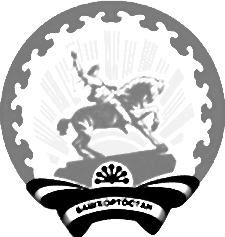 